О публичных слушаниях по  проекту «Техническое перевооружение промысловых трубопроводов Ново-Узыбашевского нефтяного месторождения (2018г.)», расположенного в административных границах муниципального района Чишминский район Республики Башкортостан в сельском поселении Арслановский сельсовет.        Руководствуясь статьей 28 Федерального закона от 6 октября 2003 года № 131-ФЗ «Об общих принципах организации местного самоуправления в Российской Федерации», статьями Градостроительного кодекса Российской Федерации, Уставом сельского поселения Арслановский сельсовет  муниципального района Чишминский  район Республики Башкортостан, решением Совета  сельского  поселения Арслановский сельсовет от 11.12.2015 года №31  «О нормативных правовых актах по проведению публичных слушаний в сфере градостроительной деятельности на территории    сельского поселения Арслановский сельсовет муниципального района Чишминский район Республики Башкортостан »Совет сельского  поселения Арслановский сельсовет  муниципального района Чишминский район решил:       1. Принять  прилагаемый проект решения Совета  сельского поселения Арслановский сельсовет муниципального района Чишминский район Республики Башкортостан «Техническое перевооружение промысловых трубопроводов Ново-Узыбашевского нефтяного месторождения (2018г.)», расположенного в административных границах муниципального района Чишминский район Республики Башкортостан в сельском совете Арслановский сельсовет», разработанного на основании решений, принятых и согласованных с заказчиком и в соответствии с заданием на проектирование.                    2. Назначить публичные слушания по проекту «Техническое перевооружение промысловых трубопроводов Ново-Узыбашевского нефтяного месторождения (2018г.)», расположенного в административных границах муниципального района Чишминский район Республики Башкортостан в сельском совете Арслановский сельсовет»   на 10.00 часов  8 декабря 2017 года  в здании Администрации сельского  поселения Арслановский сельсовет муниципального района Чишминский район Республики Башкортостан по адресу: Республика Башкортостан, Чишминский район, с.Арсланово,  ул.Центральная  д. 46        3.Подготовку и проведение публичных слушаний по проекту, указанному п.1 настоящего решения возложить на постоянную комиссию Совета сельского поселения Арслановский сельсовет муниципального района Чишминский район Республики Башкортостан по бюджету, налогам, вопросам муниципальной собственности, развитию предпринимательства и земельным вопросам ( Ганеева З.З.).      4. Обнародовать проект, указанный в п.1 настоящего решения   путем выставления на  информационном стенде  в здании Администрации сельского  поселения Арслановский сельсовет по адресу: Республика Башкортостан, Чишминский район, с.Арсланово, ул. Центральная,  д.46 и  разместить на официальном сайте Администрации  сельского  поселения Арслановский  сельсовет в сети «Интернет»      5.Установить, что письменные предложения жителей  сельского поселения Арслановский сельсовет   по проекту, указанному в п.1 настоящего решения принимаются в Совете сельского поселения Арслановский сельсовет по адресу: Республика Башкортостан, Чишминский район, с.Арсланово, ул. Центральная,  д.46, в течение 30 дней со дня опубликования информационного сообщения о назначении публичных слушаний, по форме, установленной п.п. 2.3. решения Совета  сельского  поселения Арслановский сельсовет муниципального  района Чишминский  район Республики Башкортостан  от  11.12.2015 года № 31.      6. Обнародовать заключение о результатах публичных слушаний по проекту, указанному в пункте 1 настоящего решения, путем выставления на  информационном стенде  в здании Администрации сельского  поселения Арслановский сельсовет по адресу: Республика Башкортостан, Чишминский район, с.Арсланово, ул. Центральная,  д.46 и  разместить на официальном сайте Администрации  сельского  поселения Арслановский сельсовет  в сети «Интернет». Глава сельского поселения Арслановский сельсовет :                                                                     Г.М.АминеваБашКортостан РеспубликаһыШишмӘ районыМУНИЦИПАЛЬ РАЙОНЫныңАРЫСЛАН АУЫЛ СОВЕТЫауыл биЛӘмӘһе СОВЕТЫ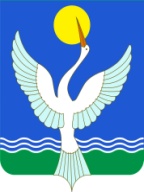 СОВЕТ СЕЛЬСКОГО ПОСЕЛЕНИЯарслановский сельсоветМУНИЦИПАЛЬНОГО РАЙОНАЧишминскИЙ районРеспублики Башкортостан[АРАР «07» ноябрь 2017 й.№44РЕШЕНИЕ«07» ноября 2017 г.